INDICAÇÃO Nº 670/2016Sugere ao Poder Executivo Municipal que efetue manutenção no passeio público próximo ao local onde é realizada a feira livre dominical.Excelentíssimo Senhor Prefeito Municipal, Nos termos do Art. 108 do Regimento Interno desta Casa de Leis, dirijo-me a Vossa Excelência para sugerir que, por intermédio do Setor competente, efetue manutenção necessária no passeio púbico da Avenida Corifeu de Azevedo Marques, onde é realizada semanalmente a feira livre.Justificativa:O passeio publico da Avenida em questão está totalmente intransitável, cheio de mato, pedras soltas e buracos. Usuários pedem a manutenção do trecho.Plenário “Dr. Tancredo Neves”, em 28 de janeiro de 2.016.Gustavo Bagnoli-vereador-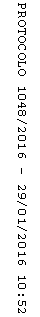 